7.Материалы, подтверждающие участие коллектива в социально-значимых мероприятиях, проектах, программах и т.д.2019 годIV Рождественский фестиваль Санкт-Петербурга «Вифлеемская звезда»«День именинника»«Посвящениев кружковцы» для детей 1 года обучения День самоуправленияСпортивный праздник «Быстрее! Выше! Сильнее!»Фестиваль детских творческих работ «Маленькие звездочки»Итоговый отчетный концерт коллектива «Звездный парад»№п/пмероприятиястатусДатапроведенияФормамероприятияМатериалПраздник, посвященный Всемирному Дню сердцарайонный2017Концертная программаПубликация на сайте Центрального районаФестиваль Ледоколовгородской2018Концертная программаФотографииIV Рождественский фестиваль Санкт-Петербурга «Вифлеемская звезда»районный2019Церемония открытия, концертная программаБлагодарность, фотографииЛитературно-музыкальный концерт «Мужеству забвенья не бывать!», приуроченный к 75-ой годовщине полного снятия фашистской блокады Ленинградарайонный2019Концертная программаСкриншот, ссылкаПраздник «Народной свистульки»районный2019Концертная программаБлагодарность и публикация на сайте  СПб ГБУ СОН «Центр социальной реабилитации инвалидов и детей - инвалидов Центрального района»Спортивно-творческий Фестиваль «СТРИЖ»районный2019Церемония открытия и награждение, концертная программаБлагодарность и публикация на сайте  СПб ГБУ СОН «Центр социальной реабилитации инвалидов и детей - инвалидов Центрального района»Новогодняя благотворительная ярмарка «Тепло наших рук»городской2019Концертная программаБлагодарность, фотографииФлешмоб-акция «Майский вальс Победы», посвященная 75-летию Победы в Великой Отечественной войнегородской2020Концертная программаБлагодарностьОткрытый фестиваль-конкурс «Путем героя к заветной мечте!»городской2020Концертная программаСертификатГородской проект «Добровольческая служба «Мы рядом, мы вместе»городской2021Концертная программаБлагодарностьМероприятие, приуроченное к празднованию 9 мая «Песни, опаленные войной»районный2021Концертная программаБлагодарность и публикация на сайте  СПб ГБУ СОН «Центр социальной реабилитации инвалидов и детей - инвалидов Центрального района»Спортивно-творческий Фестиваль «СТРИЖ»районный2021Церемония открытия и награждение, концертная программаБлагодарность и публикация на сайте  СПб ГБУ СОН «Центр социальной реабилитации инвалидов и детей - инвалидов Центрального района»Фестиваль Кронштадтский вальсгородской2021ФестивальБлагодарность, фотографииПроект «Город ангела и льва», Петербургская Капеллагородской2021Концертная программаБлагодарность, фотографииПраздник «Народной свистульки»районный2021Концертная программаБлагодарность и публикация на сайте  СПб ГБУ СОН «Центр социальной реабилитации инвалидов и детей - инвалидов Центрального района»2018 год Городское мероприятие  «Фестиваль Ледоколов»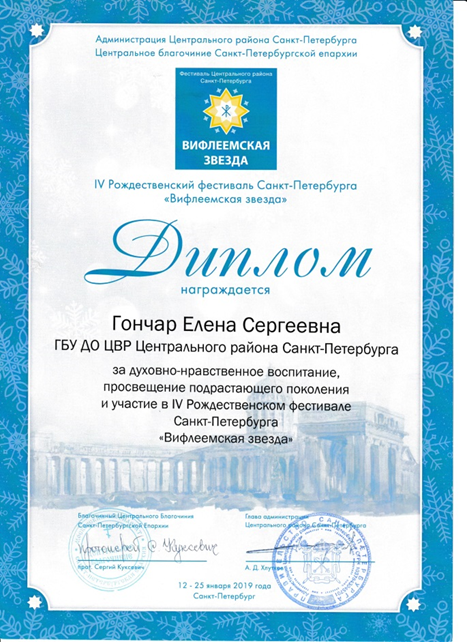 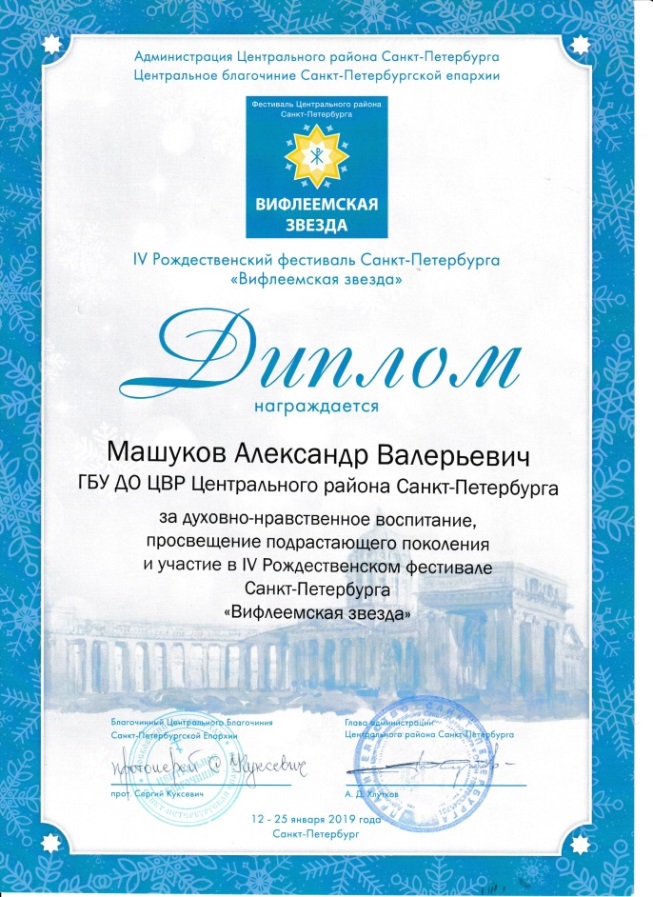 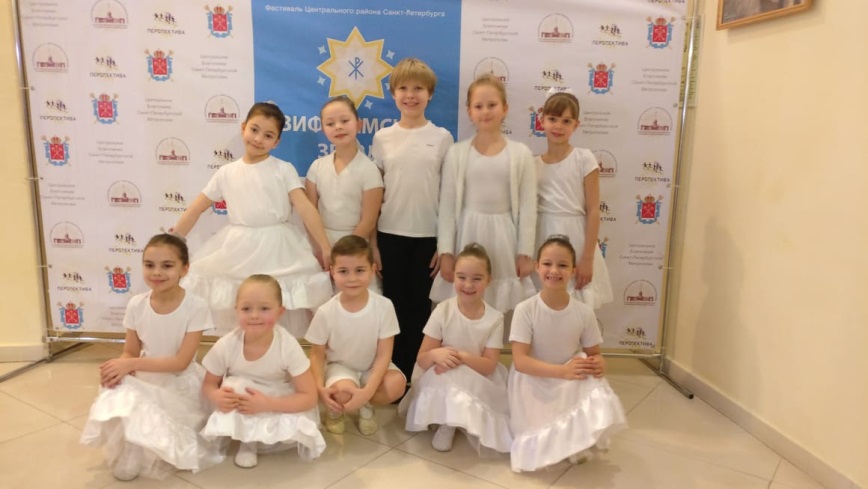 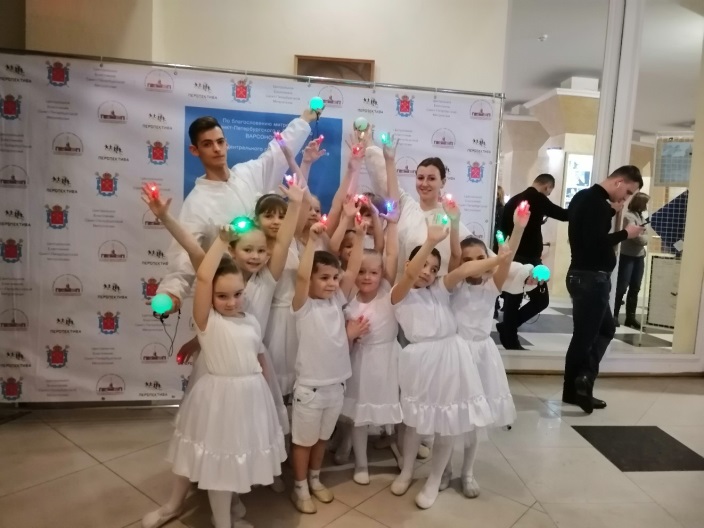 Литературно-музыкальный концерт «Мужеству забвенья не бывать!», приуроченный к 75-ой годовщине полного снятия фашистской блокады ЛенинградаЛитературно-музыкальный концерт «Мужеству забвенья не бывать!», приуроченный к 75-ой годовщине полного снятия фашистской блокады Ленинграда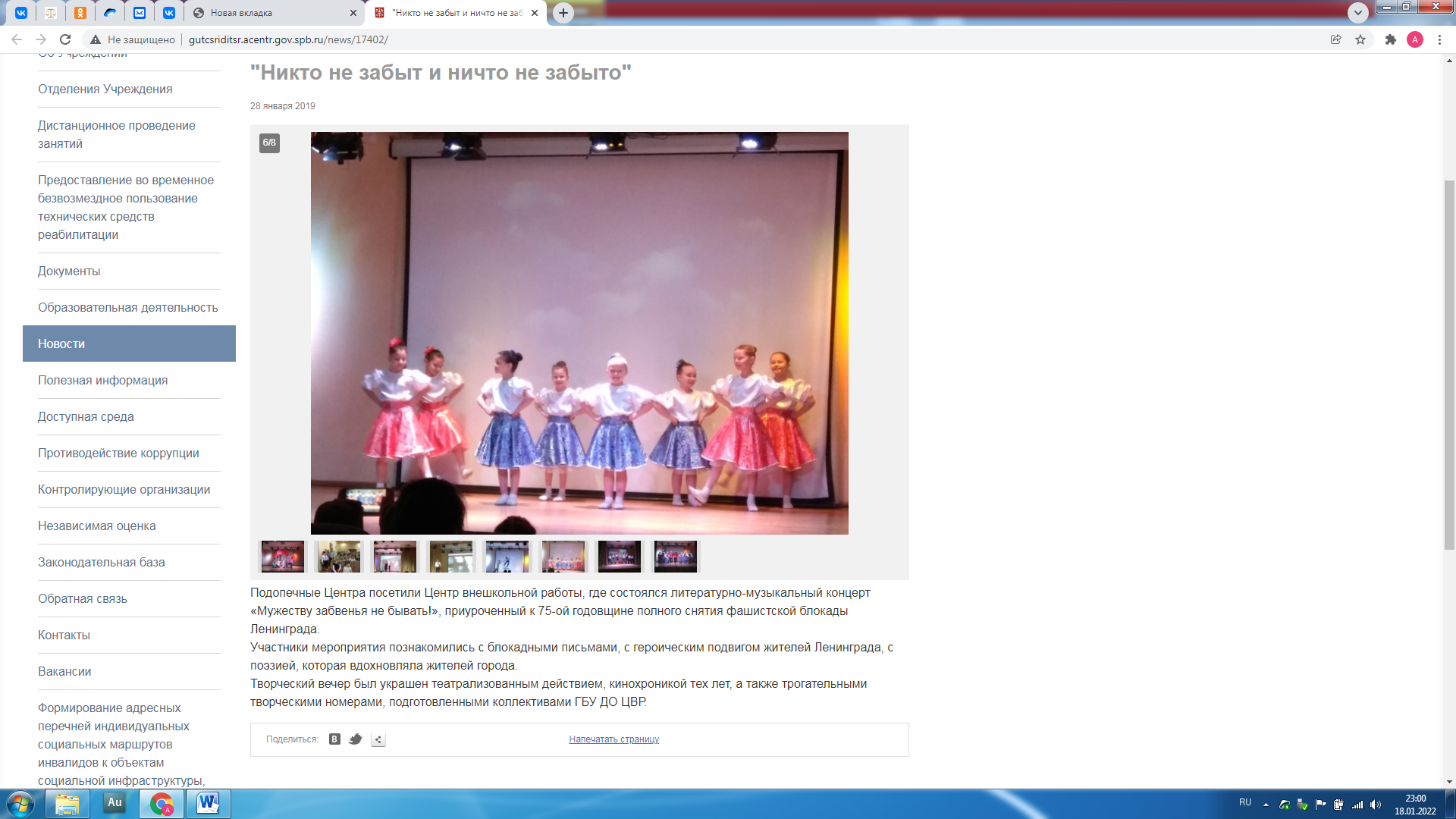 Ссылка: http://gutcsriditsr.acentr.gov.spb.ru/news/17402/Ссылка: http://gutcsriditsr.acentr.gov.spb.ru/news/17402/Праздник «Народной свистульки»Праздник «Народной свистульки»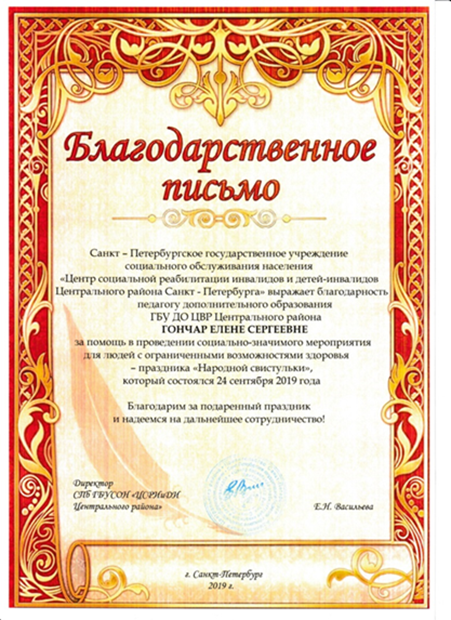 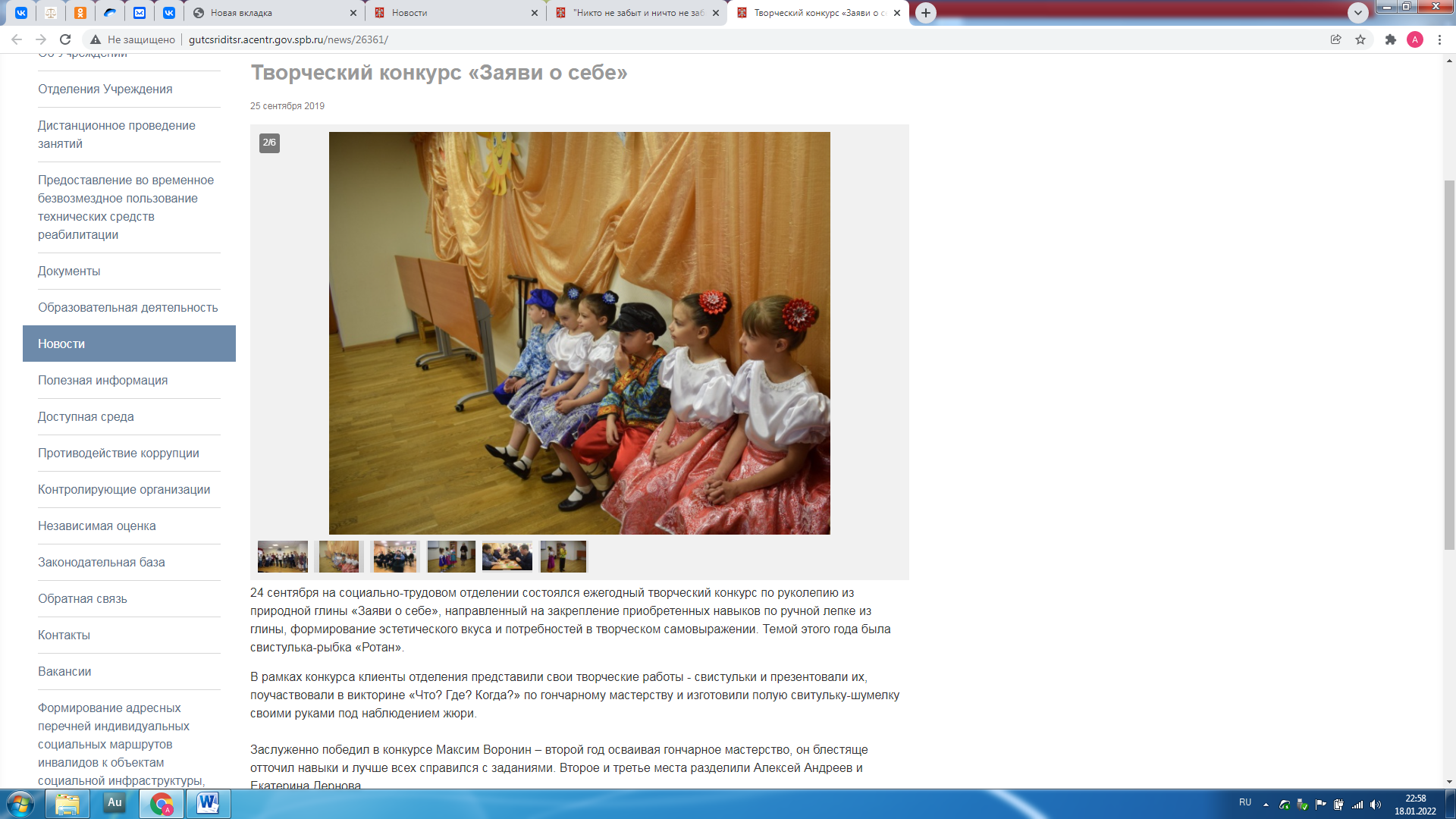 Ссылка: http://gutcsriditsr.acentr.gov.spb.ru/news/26361/Спортивно-творческий Фестиваль «СТРИЖ» для людей с ОВЗСпортивно-творческий Фестиваль «СТРИЖ» для людей с ОВЗ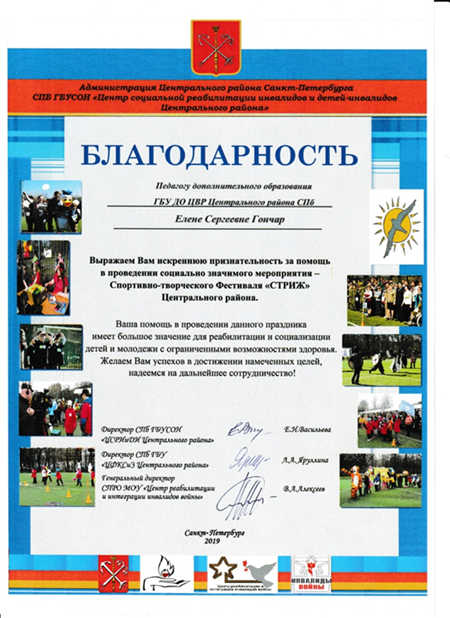 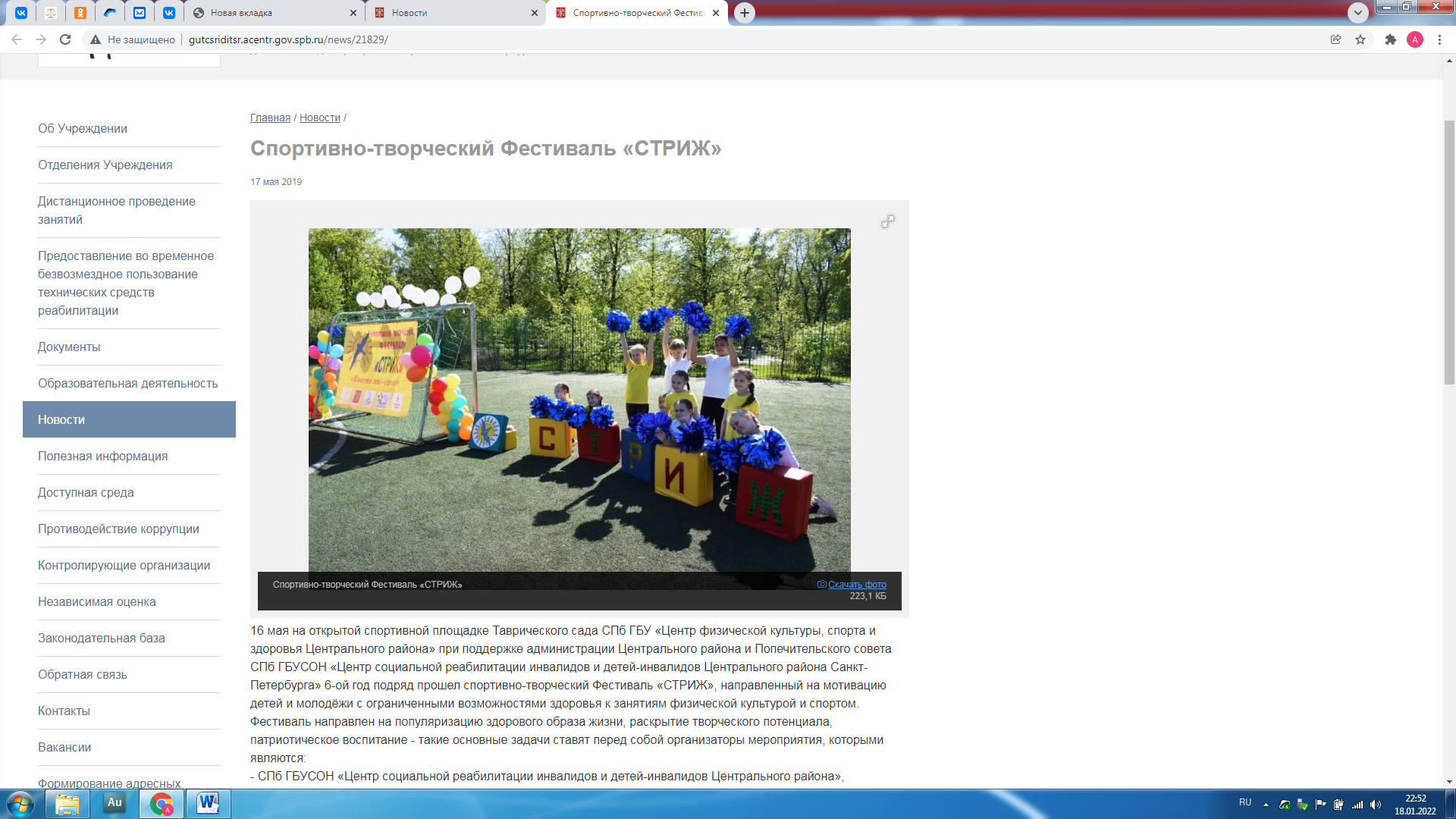 Ссылка: http://gutcsriditsr.acentr.gov.spb.ru/news/21829/Новогодняя благотворительная ярмарка «Тепло наших рук»Новогодняя благотворительная ярмарка «Тепло наших рук»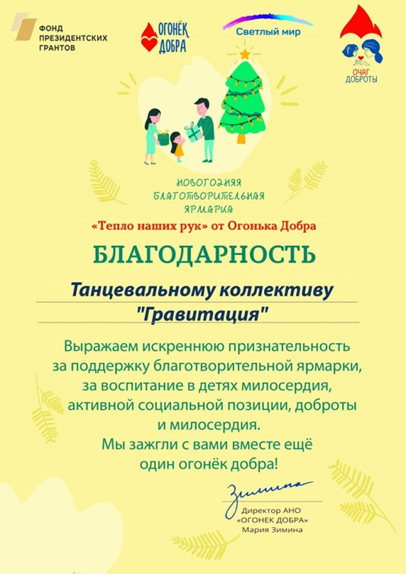 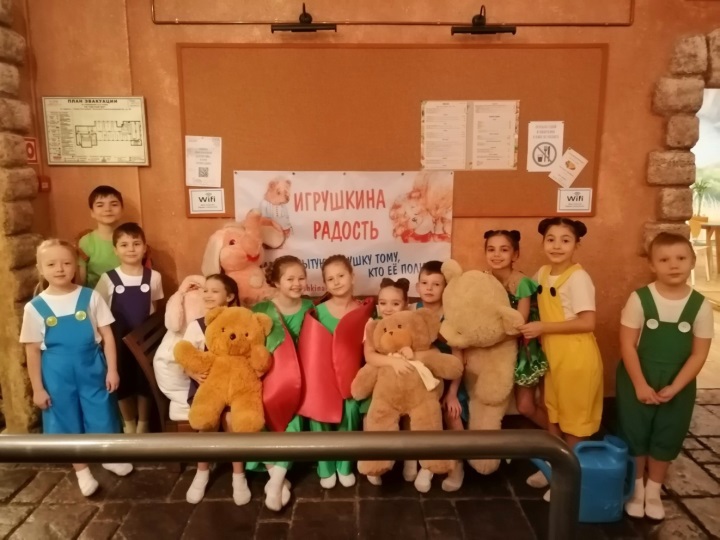 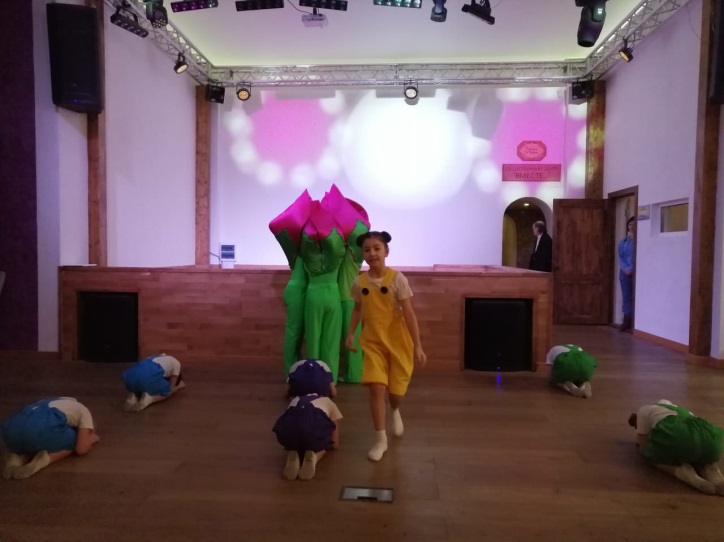 2020 год2020 год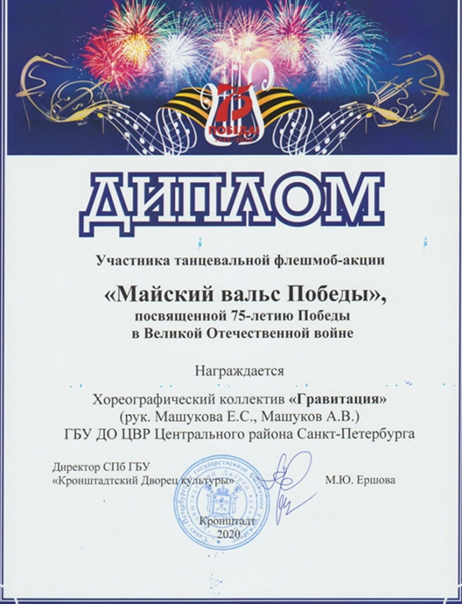 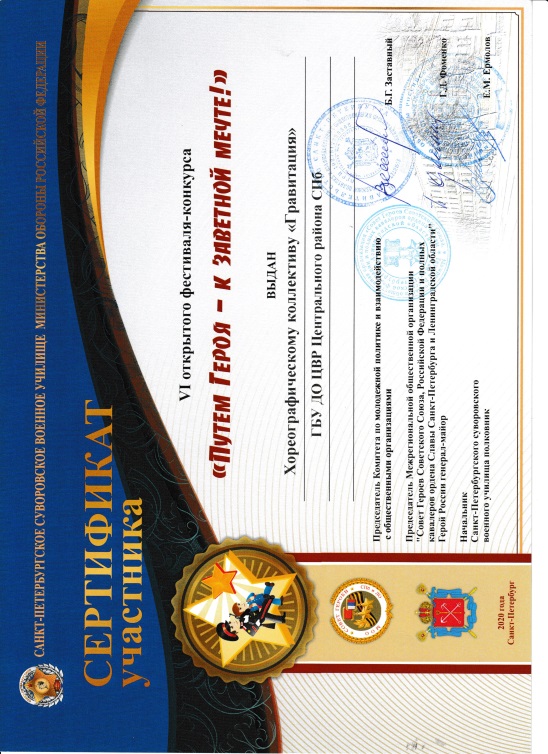 2021 год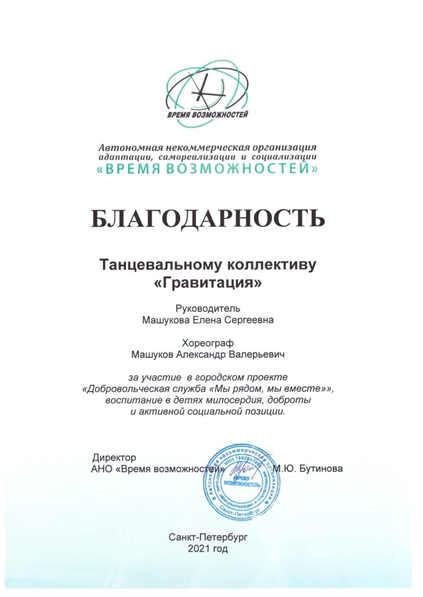 Мероприятие, приуроченное к празднованию 9 мая «Песни, опаленные войной»2021 годМероприятие, приуроченное к празднованию 9 мая «Песни, опаленные войной»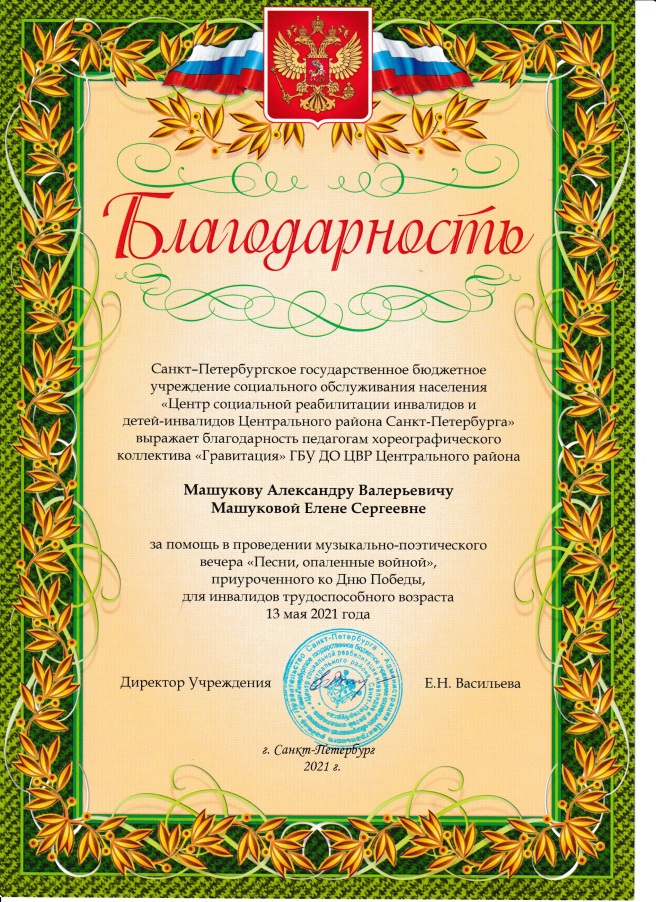 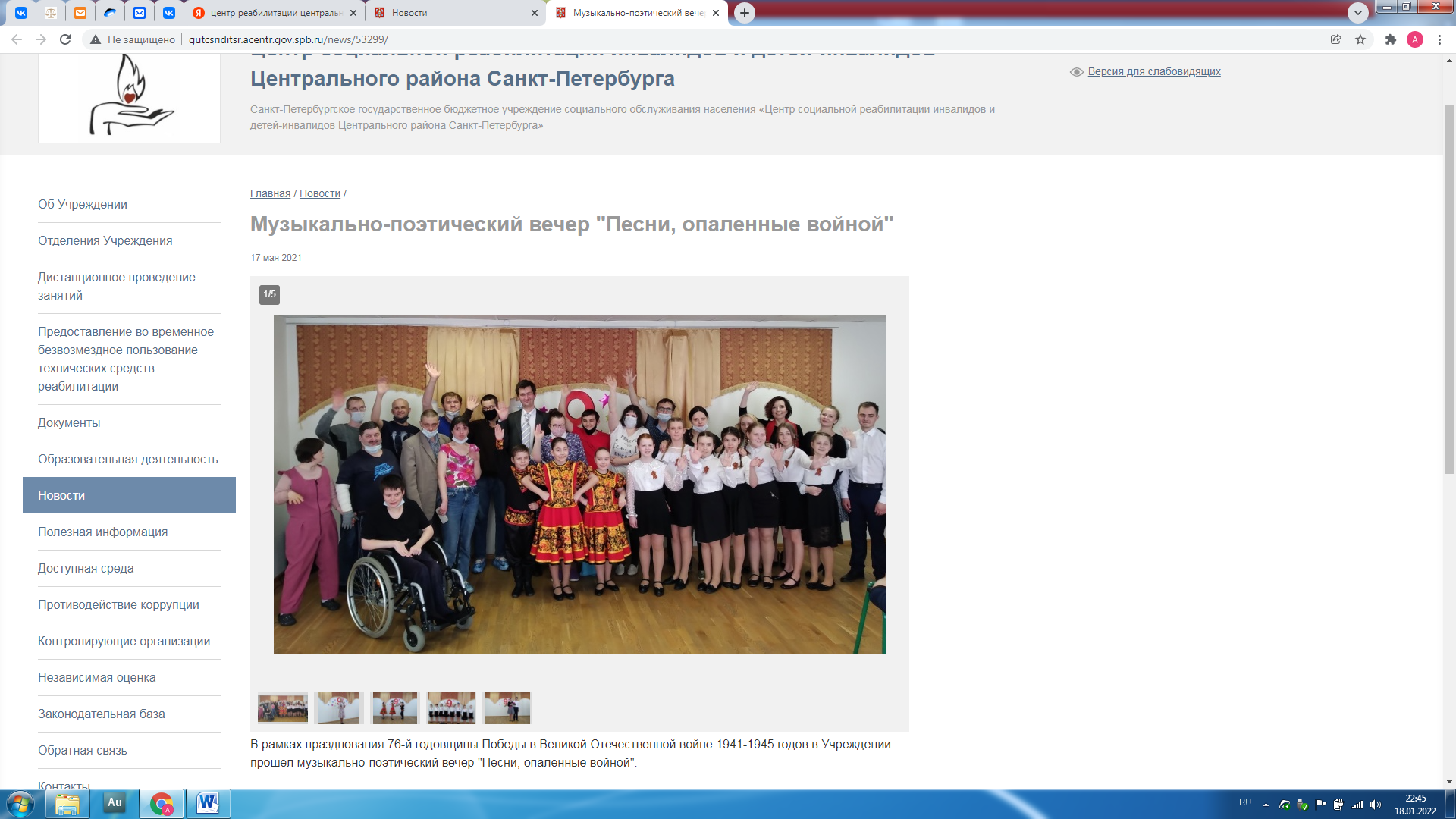 Ссылка: http://gutcsriditsr.acentr.gov.spb.ru/news/53299/Спортивно-творческий Фестиваль «СТРИЖ» для людей с ОВЗСпортивно-творческий Фестиваль «СТРИЖ» для людей с ОВЗ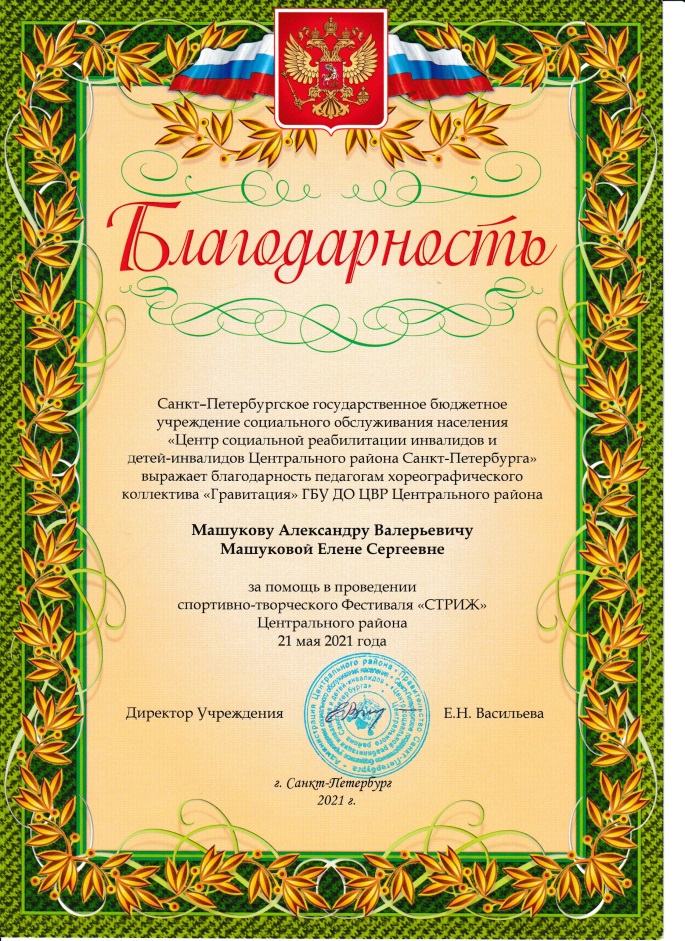 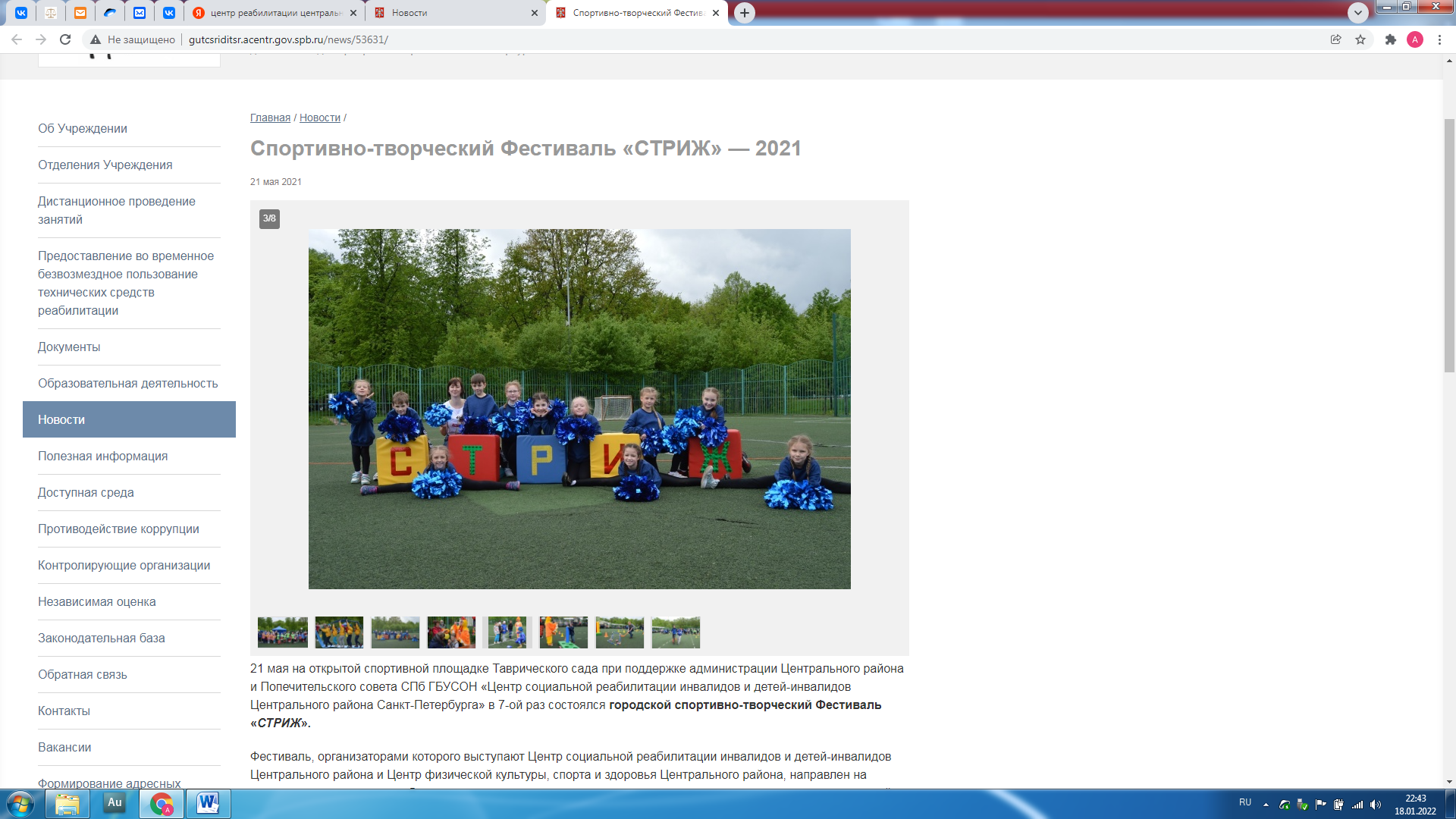 Ссылка: http://gutcsriditsr.acentr.gov.spb.ru/news/53631/Фестиваль «Кронштадтский вальс»Фестиваль «Кронштадтский вальс»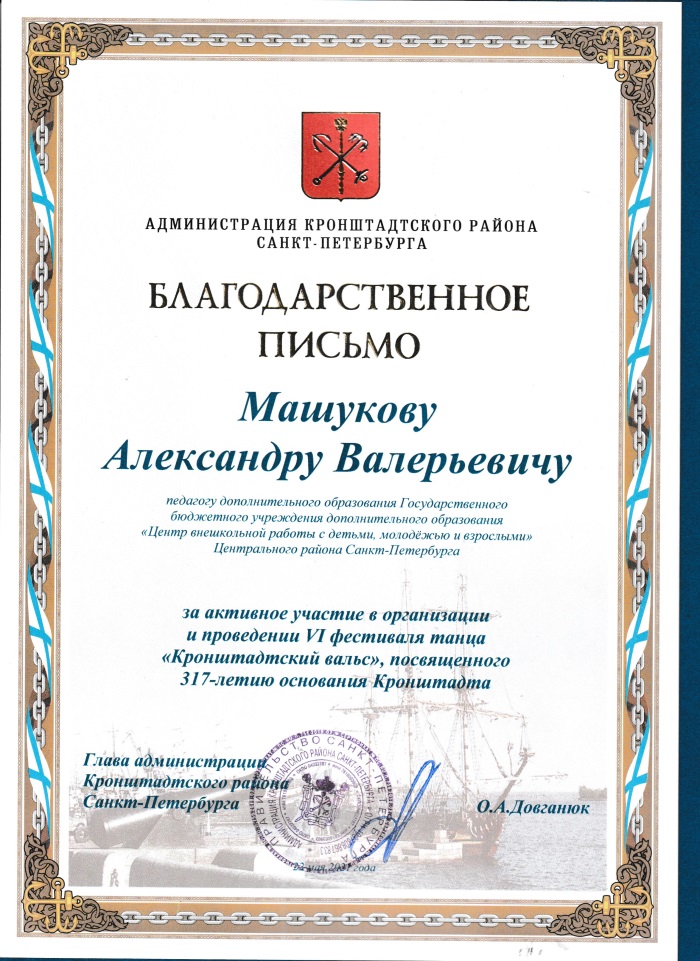 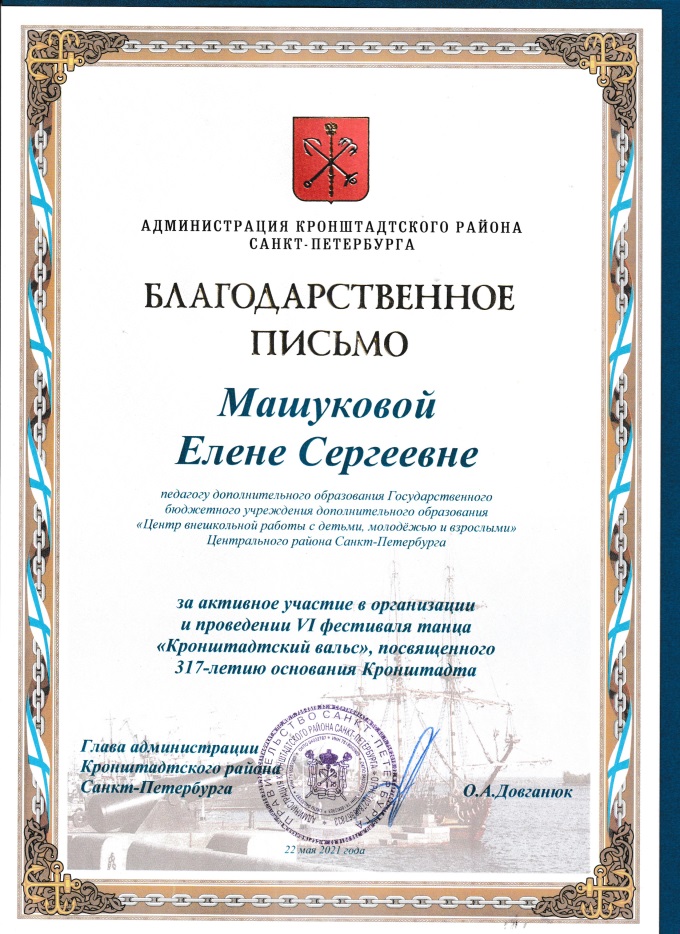 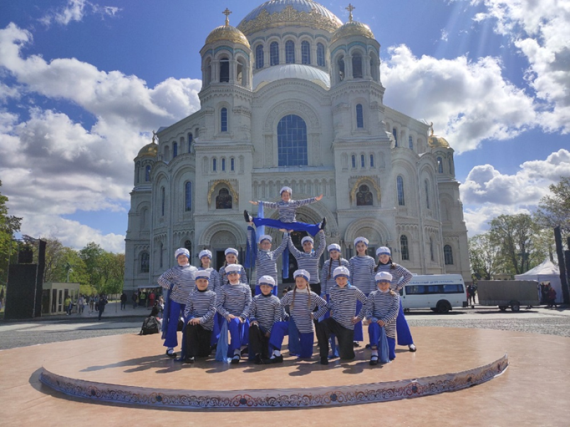 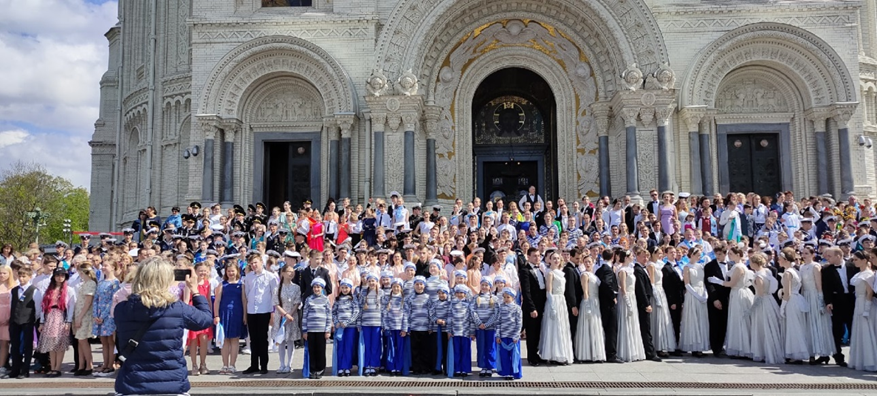 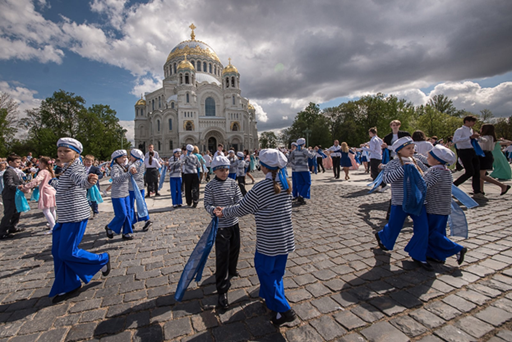 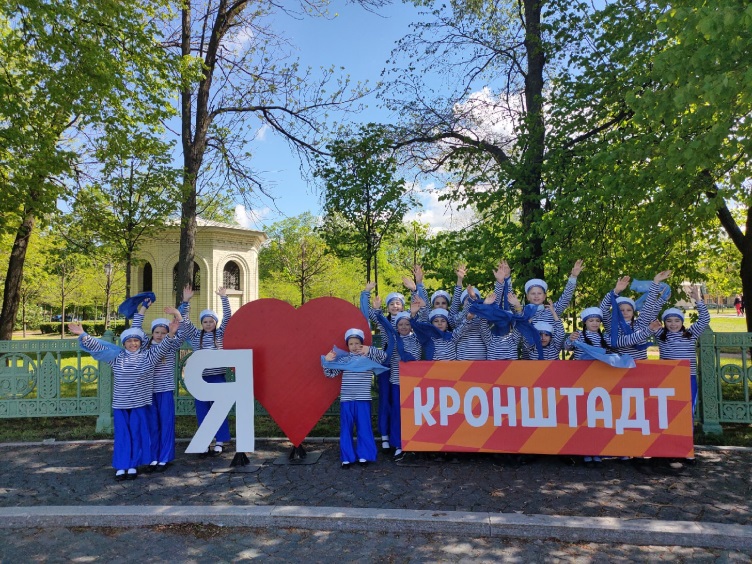 Проект «Город ангела и льва», Петербургская КапеллаПроект «Город ангела и льва», Петербургская Капелла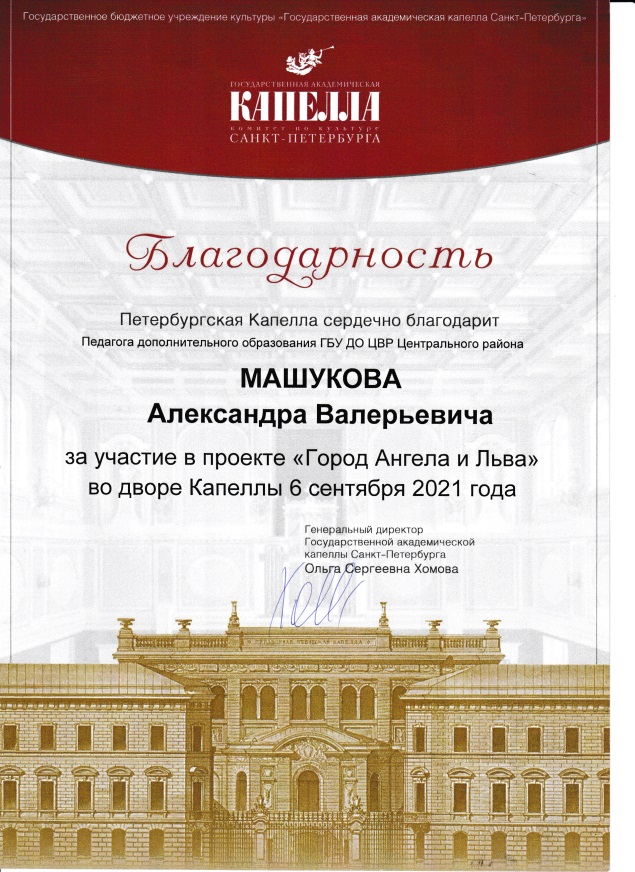 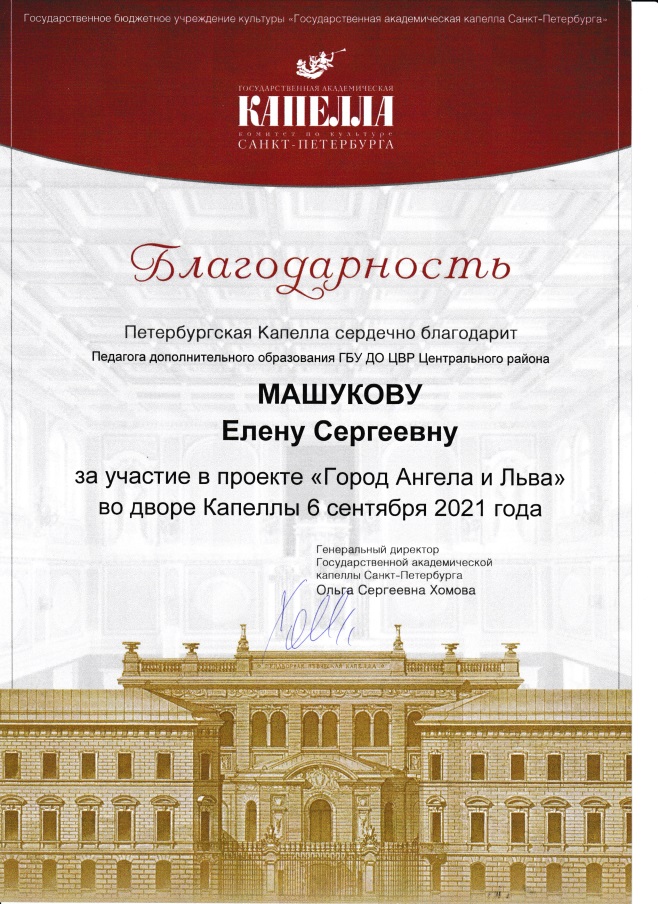 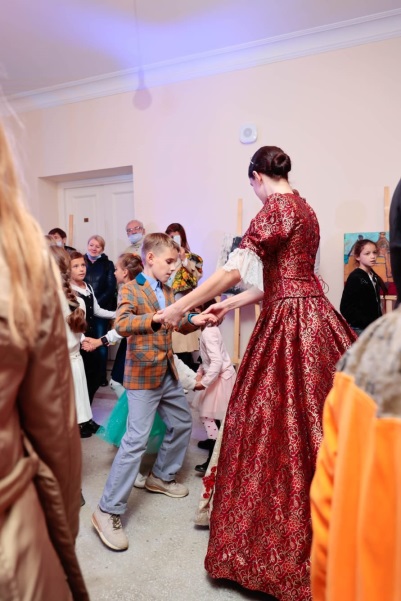 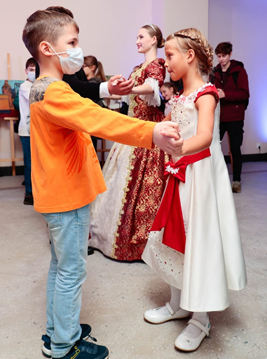 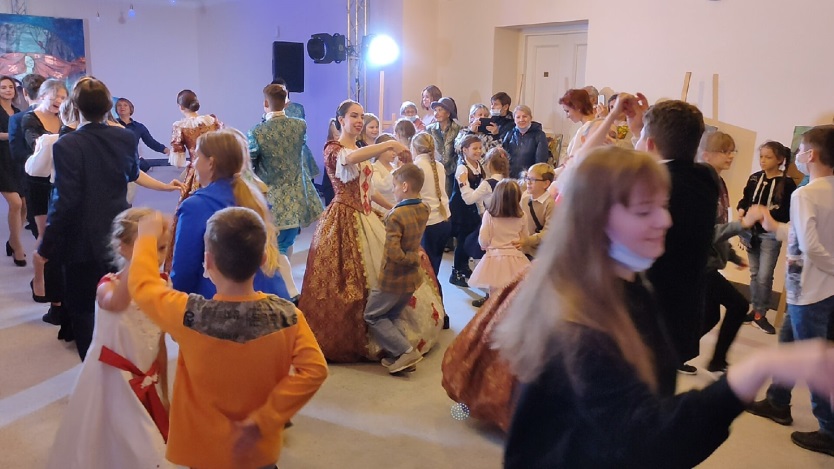 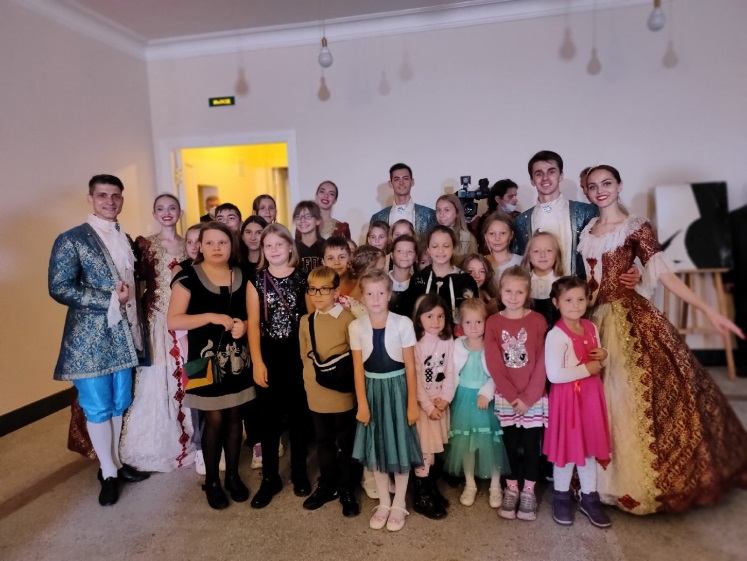 Праздник «Народной свистульки»Традиции  Хореографического коллектива «Гравитация» 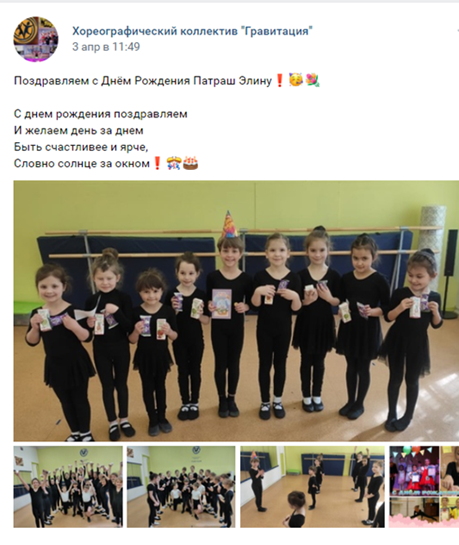 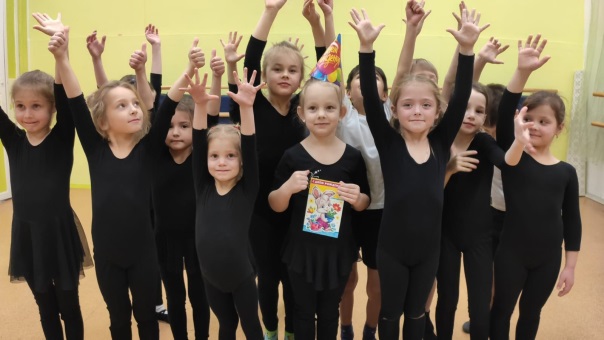 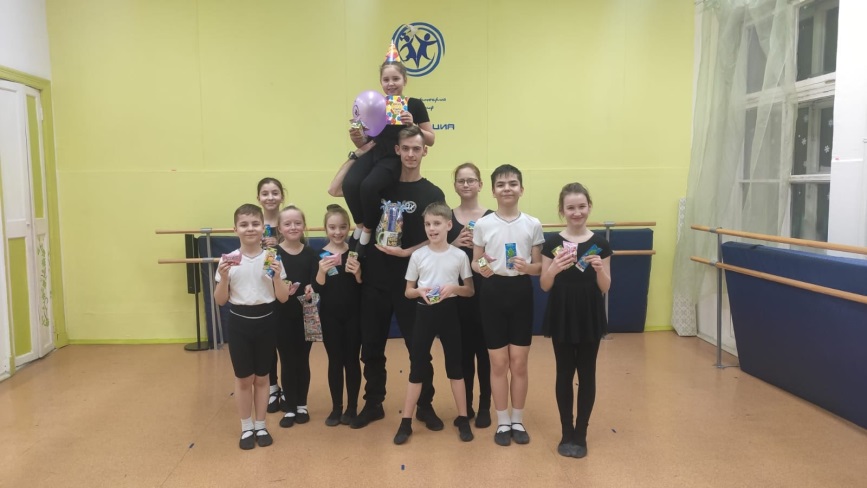 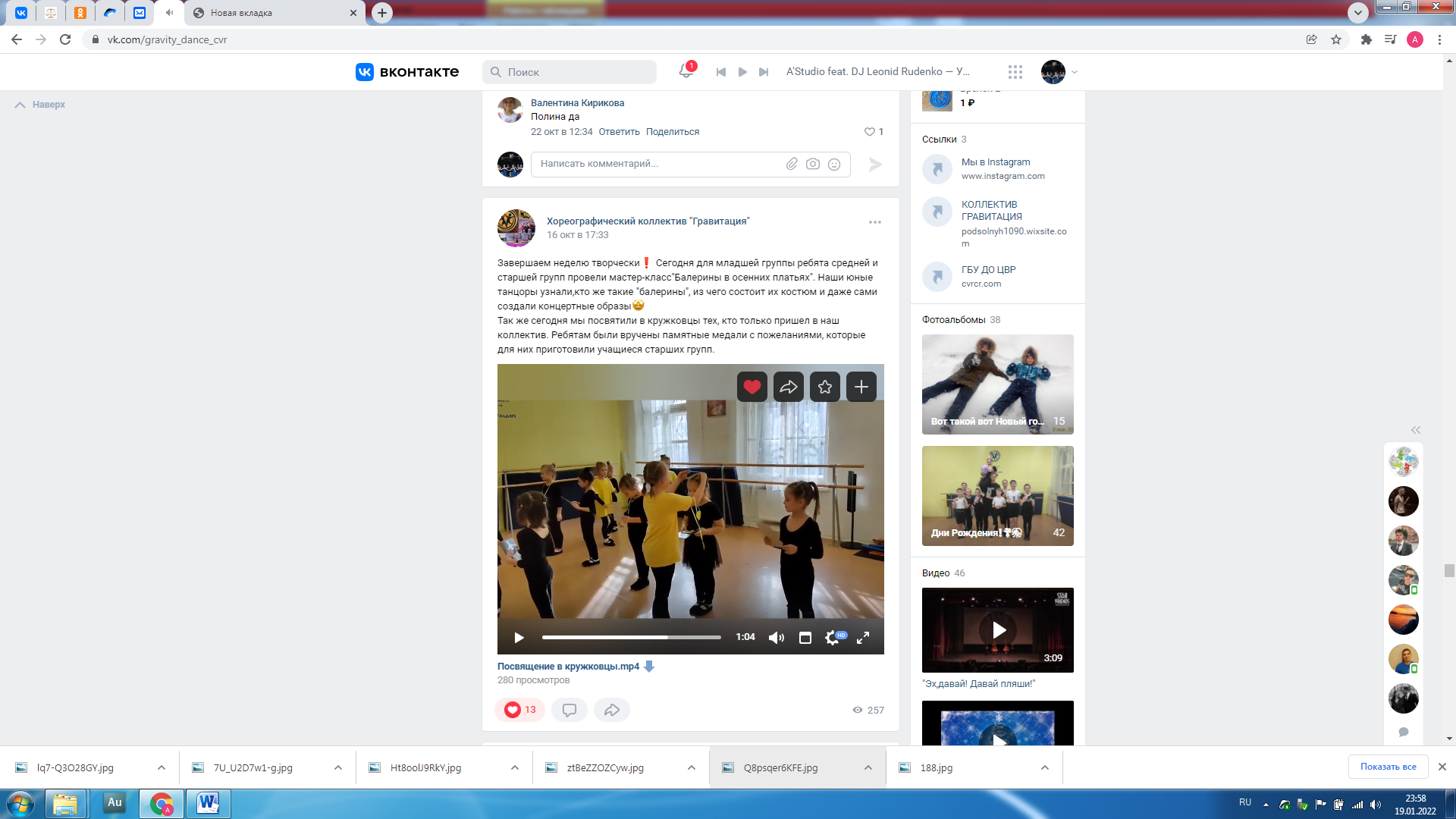 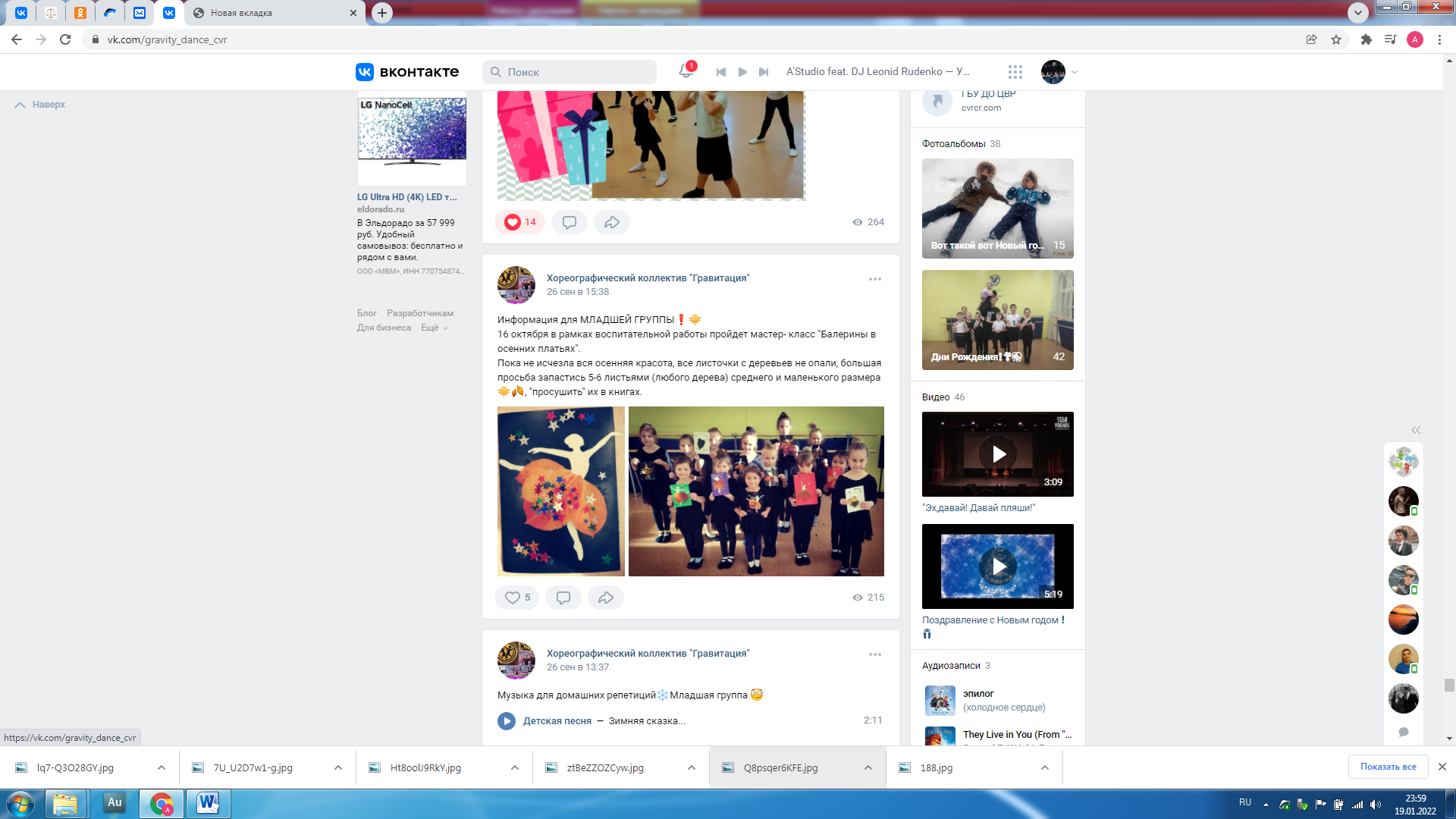 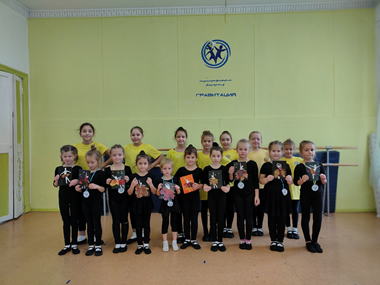 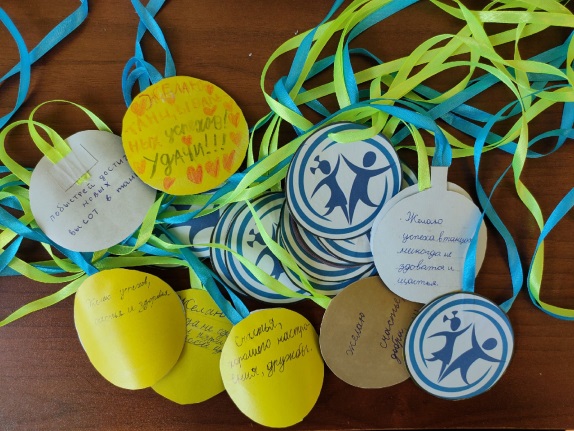 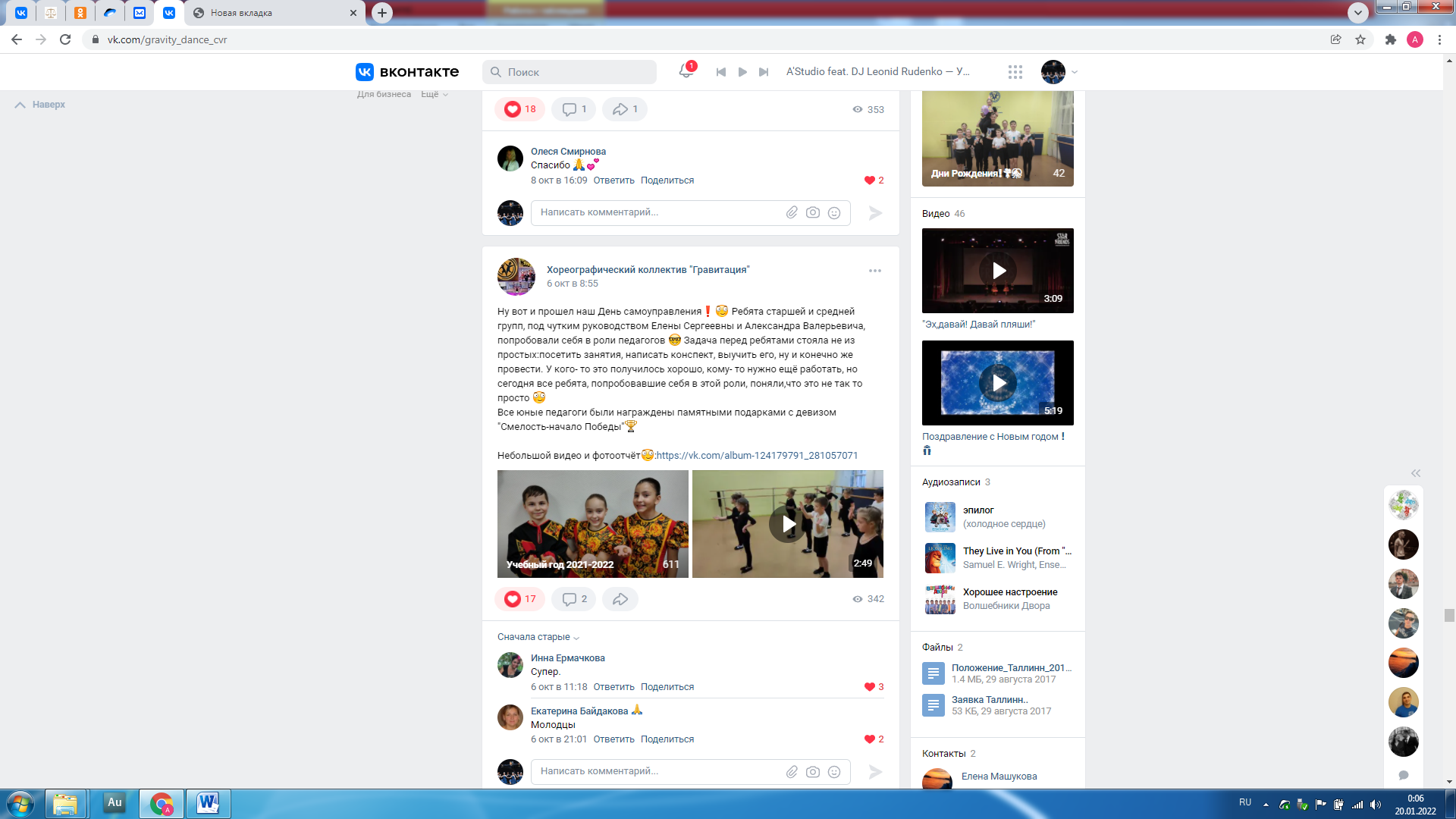 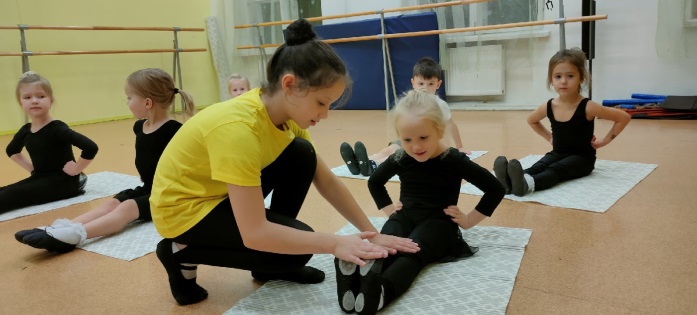 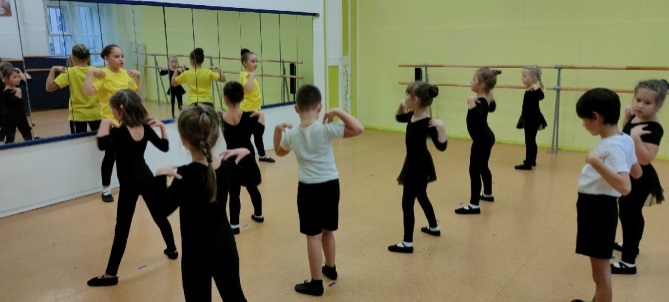 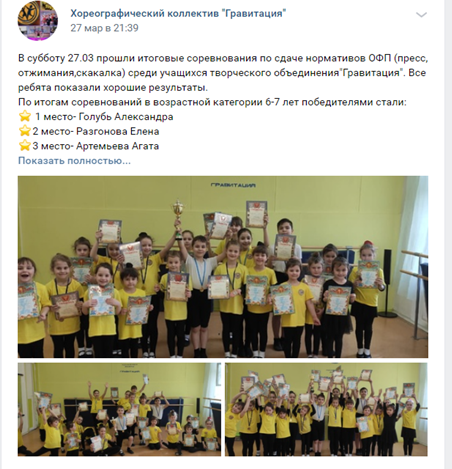 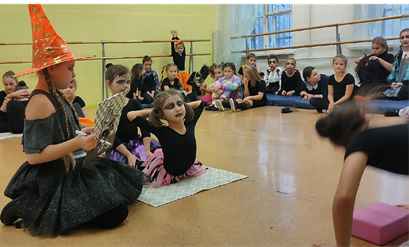 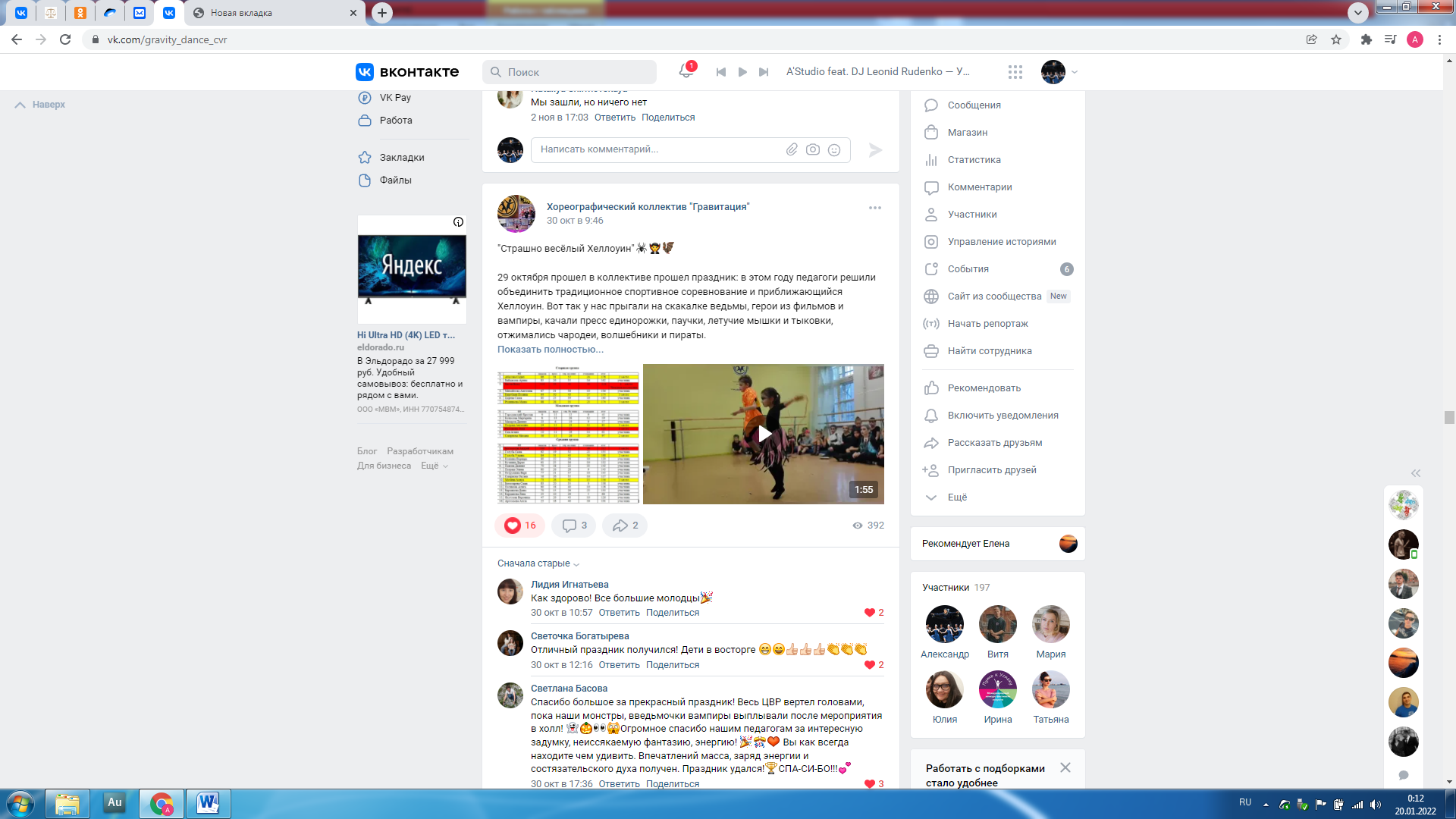 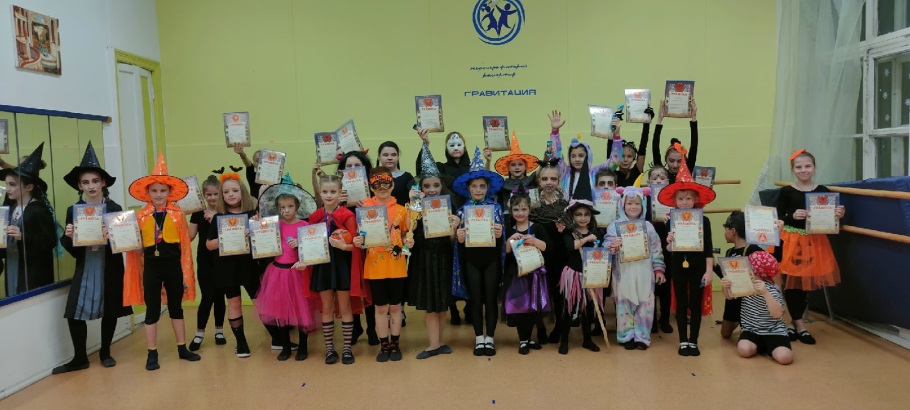 Отчетный новогодний концерт коллектива «Новогодний фейерверк»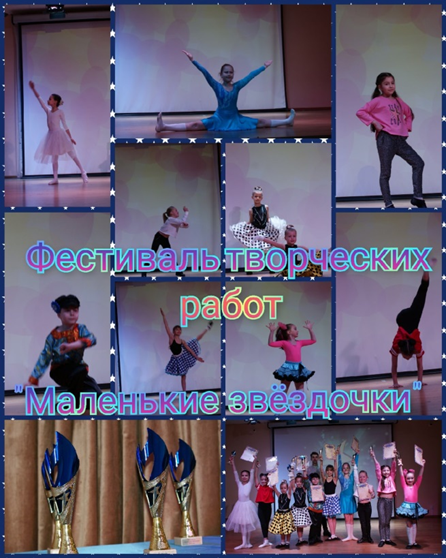 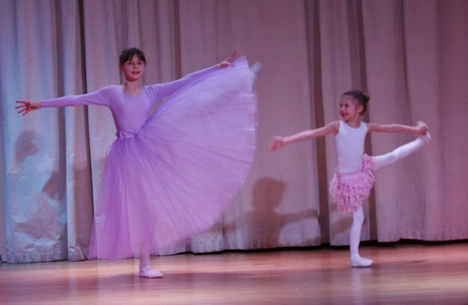 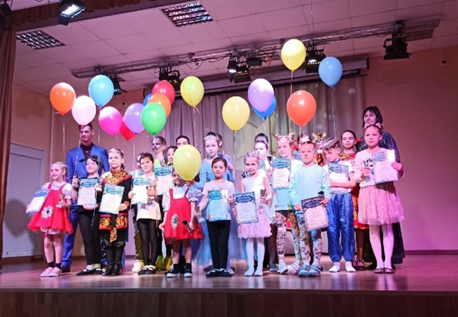 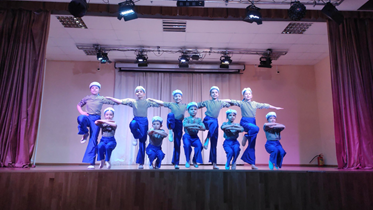 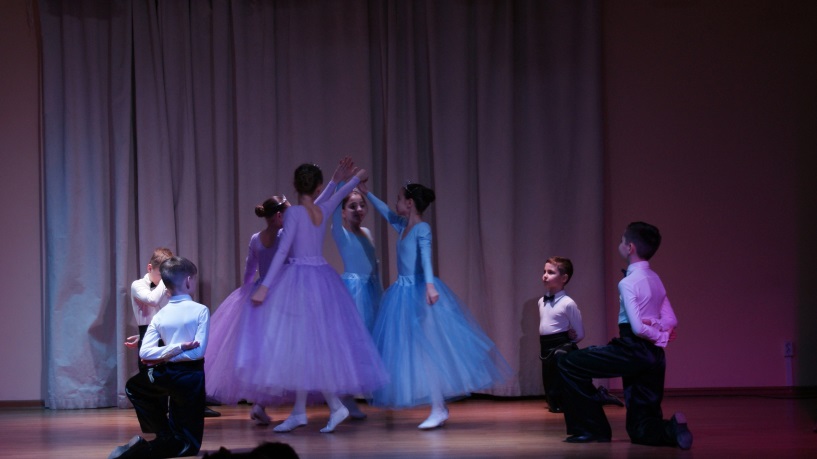 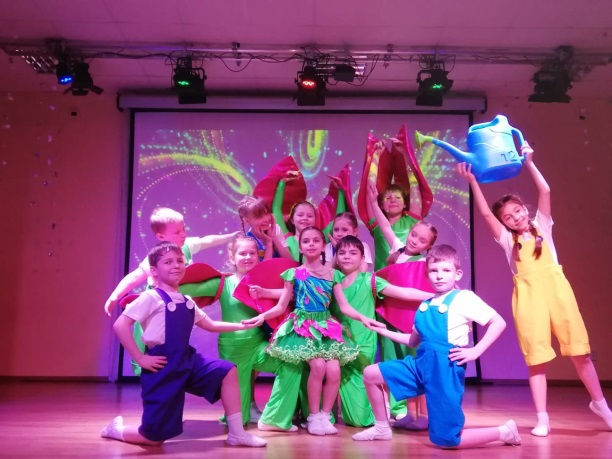 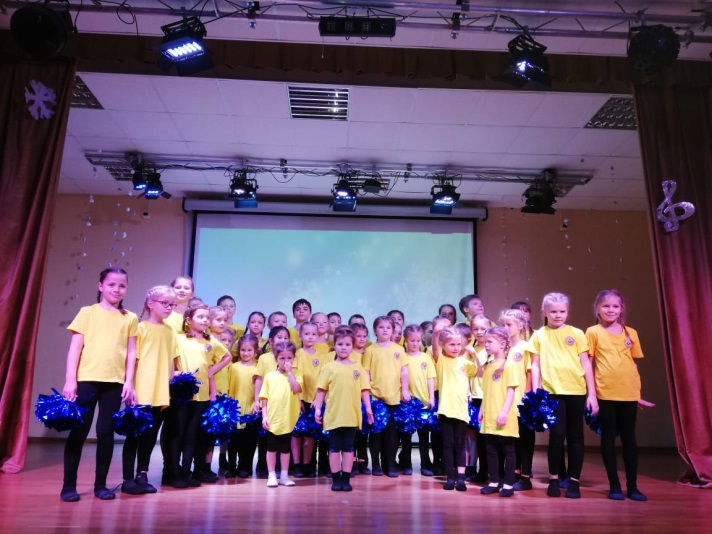 